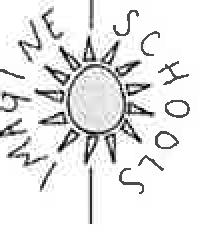 Imagine Schools Land O Lakes2940 Sunlake Blvd. Land O Lakes, FL. 34638(813)428-7444 www.imaginelol.orgMINUTESIMAGINE SCHOOLS GOVERNING BOARD MEETING TYPE:XRegular	□ SpecialMay 26, 2021Call to Order: Roll Call	Quorum  2/ 3rd in attendance:	yes	noIll.	Notice of Public Posting of Meeting -	Newsletter/WebsiteApproval of Board Minutes April 2021 Motion: Support: Ayes:		Nays: Financials - Financial Analysis through April 2021 - Presented by Christine Miller Motion:  Support:  Ayes:		Nays: Reimbursement Resolution presented by Jeff Wood, Tripp ScottMotion: Support: Ayes:		Nays: Karl Huber – presentation of Developer ProposalsState of the School - Leader UpdatePublic Comment (limit to 3 minutes per person on any matter not listed on the agenda)The board heard comment from _  _  _  _  _  _  _  _  _  _  _  _  _  related to 		_Next Meeting -Meeting Adjourned by Approved by the Board PresidentBoard President	DateAs a national family of public charter school campuses, Imagine Schools partners with parents and guardians in the education of their children by providing high quality schools that prepare students for lives of leadership, accomplishment, and exemplary character.	Academic Excellence FrameworkBoard Member's NamePositionPresentAbsentRobert OlsenPresidentChris HuffMemberRita SidhomParent LiaisonJeff KurekMemberImagine SchoolsPositionPresentAbsentAimee WilliamsPrincipalStefanie LoweryRDChristine MillerRegional FinanceJeannie MurphyISOL Admin	0	0	0	0Imagine SchoolsSpecial GuestsKarl Huber – Imagine SchoolsJeff Wood – Tripp Scott (ZOOM)Karl Huber – Imagine SchoolsJeff Wood – Tripp Scott (ZOOM)Karl Huber – Imagine SchoolsJeff Wood – Tripp Scott (ZOOM)Guest Speakers